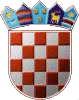 REPUBLIKA HRVATSKAKRAPINSKO ZAGORSKA ŽUPANIJA      OPĆINA VELIKO TRGOVIŠĆE          OPĆINSKI NAČELNIKKLASA: 023-01/17-01/529 UR.BROJ: 2197/05-17-05-Veliko Trgovišće,  21.11.2017.g. 	Na temelju članka  48. Zakona o lokalnoj i područnoj (regionalnoj) samoupravi ("Narodne novine" br. 33/01, 60/01-vjerodostojno tumačenje, 106/03, 129/05, 109/07,  125/08, 36/09, 150/11, 144/12, 93/13. i 137/15.)   i članka 49. Statuta općine Veliko Trgovišće   („Službeni glasnik KZŽ“ broj:  23/09. i 8/13.)  dana  21.  studenog   2017.  godine Općinski načelnik općine Veliko Trgovišće donosi O  D  L  U  K  U1. U školskoj – akademskoj  godini 2017/2018. dodijelit će se ukupno šesnaest  učeničkih stipendija u pojedinačnom iznosu od 300,00 kn  (tristokuna) mjesečno i  četrnaest studentskih  stipendija   u  pojedinačnom iznosu  od  500,00 kn ( petstokuna) mjesečno.  	2. U istom domaćinstvu pravo na stipendiju može ostvariti samo jedan korisnik.	3. Temeljem konačne   bodovne liste za dodjelu  učeničkih  stipendija u školskoj  godini 2017/2018.    pravo na stipendiju  ostvaruju:1. LAURA PETAKS.Radića 882. MARTINA ŠILIPETARK.Š.Đalskog 443. MATIJA PULEKStrmec 184. PATRICK ŠULJIĆStrmec 435. MARKO STIPIĆM.Gupca 206. SARA BOGOVIĆ  Dubrovčan 1197. MATEO PAPEŠS.Radića 1648. PETRA ŠIPEKBorovičkov brijeg 1/A9. ANA MATKOVIĆStrmec 2510. MAGDALENA MILOŠEVIĆN. Tesle 411. PETRA BRINJUVARStrmec 1412. NIKOLINA ČARŽAVECDubrovčan 17713. ANĐELKO RADOVANIĆStrmec 3114. KARLO SINKOVIĆDubrovčan 173C15. KATARINA SLAKOPERBezavina 2816. MATEJA BANStrmec 24           Temeljem konačne bodovne liste za dodjelu studentskih stipendija   u  akademskoj  godini 2017/2018.  i  pravo na stipendiju  ostvaruju:ANTONIJA TOMAŠKOVIĆGajeva 3IVANA SKLEZURStrmec 38LUKA SMILJANIĆDubrovčan 71BPAOLA GRGURIĆ Stjepana Radića 65AFILIP KLIČEKMatije Gupca 216. TOMISLAV KUHADAV. Nazora 18KRISTINA BURIĆDubrovčan 153MONIKA ERŽENJalšje 54LUCIJA DUKVižovlje 9NIKOLA VREŠRavnice 28MATEJA POSAVECDubrovčan 94/ALUCIJA BESEDNIKRavnice 7213. MARIJA ŽLENDER      S.Radića 27/A14. JOSIPA BRGLES      M.Polje 88            4. Međusobna prava i obveze između korisnika i stipenditora uredit će se posebnim pojedinačnim ugovorima.	5. Za provedbu ove odluke zadužuje se Jedinstveni upravni odjel općine Veliko Trgovišće. 							   OPĆINSKI NAČELNIK								Robert GrebličkiDOSTAVLJA SE:Korisnicima – svimaRačunovodstvo, ovdjeArhiva, ovdje